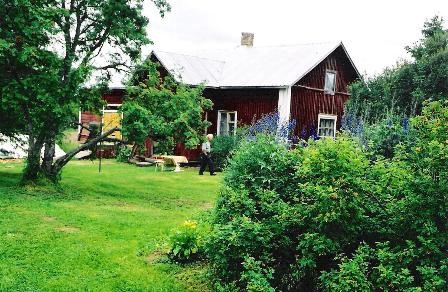 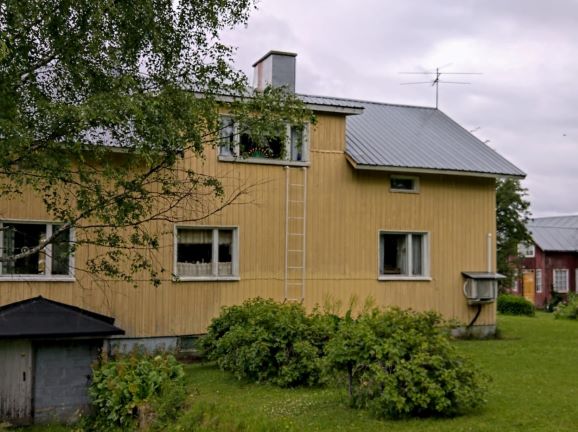 TervetuloaLounasruokailu,10€/hlö(varaa käteismaksu)Tutustuminen Ryynäsen taloon ja sukupolvien elämään ja nykypäivään Tornionlaakson ruusun istutus pihapiiriinFrisbeegolfkisa sukuhaaroittainYhdessäoloa ja tutustumista toisiimmePäätöskahvit ja näkemisiinIlmoittauduthan 18.7.2020 mennessä sähköpostilla  kononenkoivupalo@gmail.comtai puhelimitse/viestinä tai whatsapissa: -Rauni Räty puh 040 9659800 tai -Toini Heikkilä puh 040 5716121Mielenkiintoista luettavaa ja kuultavaaKukkolan kalastuskylä  https://kesasiika.files.wordpress.com/2019/02/fi-kukkola-210x297mm.pdf(on turvallinen avata)Palvelut Kukkolankoskella  https://kukkolankoski.fi/palvelut/Elävän perinnön osaaja; lippokalastaja Risto Leinonen https://www.youtube.com/watch?v=qOPQIrKXzowLämpimästi tervetuloa! Könönen-Koivupalon sukuseuran  KesätapaaminenTornion Karungissa lauantaina 25.7.2020klo 12.00 Kokoontuminen Kukkolankoskelle, jossa tutustutaan koskialueeseen. Koski- isäntä Risto Leinonen kertoo toiminnasta ja kalastusperinteestä.klo 13.00 Siirtyminen Ryynäseen, Palovaarantie 479 